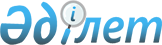 2024-2026 жылдарға арналған Аягөз ауданының Ақши ауылдық округінің бюджеті туралыАбай облысы Аягөз аудандық мәслихатының 2023 жылғы 27 желтоқсандағы № 10/176-VIII шешімі.
      Қазақстан Республикасының Бюджет кодексінің 9-1, 75 баптарына, Қазақстан Республикасының "Қазақстан Республикасындағы жергілікті мемлекеттік басқару және өзін-өзі басқару туралы" Заңының 6-бабының 1-тармағының 1) тармақшасына сәйкес Аягөз аудандық мәслихаты ШЕШТІ:
      1. 2024-2026 жылдарға арналған Ақши ауылдық округінің бюджеті тиісінше 1, 2 және 3 қосымшаларға сәйкес, соның ішінде 2024 жылға келесі көлемдерде бекітілсін:
      1) кірістер – 54827,8 мың теңге, соның ішінде: 
      салықтық түсімдер – 2102,0 мың теңге; 
      салықтық емес түсімдер – 238,0 мың теңге; 
      негізгі капиталды сатудан түсетін түсімдер – 0,0 мың теңге;
      трансферттердің түсімдері – 52487,8 мың теңге;
      2) шығындар – 55044,1 мың теңге;
      3) таза бюджеттік кредиттеу – 0,0 мың теңге, соның ішінде:
      бюджеттік кредиттер – 0,0 мың теңге;
      бюджеттік кредиттерді өтеу – 0,0 мың теңге; 
      4) қаржы активтерімен операциялар бойынша сальдо – 0,0 мың теңге, соның ішінде:
      қаржы активтерін сатып алу – 0,0 мың теңге;
      мемлекеттің қаржы активтерін сатудан түсетін түсімдер – 0,0 мың теңге;
      5) бюджет тапшылығы (профициті) – -216,3 мың теңге;
      6) бюджет тапшылығын қаржыландыру (профицитін пайдалану) – 216,3 мың теңге, соның ішінде:
      қарыздар түсімі – 0,0 мың теңге;
      қарыздарды өтеу – 0,0 мың теңге;
      бюджет қаражатының пайдаланылатын қалдықтары – 216,3 мың теңге. 
      Ескерту. 1-тармақ жаңа редакцияда – Абай облысы Аягөз аудандық мәслихатының 30.04.2024 № 13/228-VIII шешімімен (01.01.2024 бастап қолданысқа енгізіледі).


      2. Осы шешiм 2024 жылдың 1 қаңтарынан бастап қолданысқа енгізіледі. 2024 жылға арналған Ақши ауылдық округінің бюджеті
      Ескерту. 1-қосымша жаңа редакцияда – Абай облысы Аягөз аудандық мәслихатының 30.04.2024 № 13/228-VIII шешімімен (01.01.2024 бастап қолданысқа енгізіледі). 2025 жылға арналған Ақши ауылдық округінің бюджеті 2026 жылға арналған Ақши ауылдық округінің бюджеті
					© 2012. Қазақстан Республикасы Әділет министрлігінің «Қазақстан Республикасының Заңнама және құқықтық ақпарат институты» ШЖҚ РМК
				
      Аягөз аудандық мәслихат төрағасы 

А. Ибрайшин
Аягөз аудандық мәслихатының
2023 жылғы 27 желтоқсандағы
№10/176-VІIІ шешіміне
1-қосымша
Санаты
Санаты
Санаты
Санаты
Сома (мың теңге)
Сыныбы
Сыныбы
Сыныбы
Сома (мың теңге)
Кіші сыныбы
Кіші сыныбы
Сома (мың теңге)
Атауы
Сома (мың теңге)
І. Кірістер
54827,8
1
Салықтық түсімдер
2102,0
01
Табыс салығы
208,0
2
Жеке табыс салығы
208,0
04
Меншiкке салынатын салықтар
1791,0
1
Мүлiкке салынатын салықтар
59,0
3
Жер салығы
11,0
4
Көлiк құралдарына салынатын салық
1413,0
5
Бірыңғай жер салығы
308,0
05
Жерді пайдаланғаны үшін салынатын салық
103,0
3
Жерді пайдаланғаны үшін салынатын салық
103,0
2
Салықтық емес түсiмдер
238,0
01
Жергілікті бюджетке түсетін салықтық емес басқа да түсімдер
238,0
5
Жергілікті бюджетке түсетін салықтық емес басқа да түсімдер
238,0
3
Негізгі капиталды сатудан түсетін түсімдер
0,0
01
Мемлекеттік мекемелерге бекітілген мемлекеттік мүлікті сату
0,0
1
Мемлекеттік мекемелерге бекітілген мемлекеттік мүлікті сату
0,0
4
Трансферттердің түсімдері
52487,8
02
Мемлекеттiк басқарудың жоғары тұрған органдарынан түсетiн трансферттер
52487,8
3
Аудандық (облыстық маңызы бар қаланың) бюджетінен трансферттер
52487,8
Функционалдық топ
Функционалдық топ
Функционалдық топ
Функционалдық топ
Функционалдық топ
Сома (мың теңге)
Кіші функция
Кіші функция
Кіші функция
Кіші функция
Сома (мың теңге)
Бюджеттік бағдарламалардың әкімшісі
Бюджеттік бағдарламалардың әкімшісі
Бюджеттік бағдарламалардың әкімшісі
Сома (мың теңге)
Бағдарлама
Бағдарлама
Сома (мың теңге)
Атауы
Сома (мың теңге)
ІІ. Шығындар
55044,1
01
Жалпы сипаттағы мемлекеттiк қызметтер
35820,0
1
Мемлекеттiк басқарудың жалпы функцияларын орындайтын өкiлдi, атқарушы және басқа органдар
35820,0
124
Аудандық маңызы бар қала, ауыл, кент, ауылдық округ әкімінің аппараты
35820,0
001
Аудандық маңызы бар қала, ауыл, кент, ауылдық округ әкімінің қызметін қамтамасыз ету жөніндегі қызметтер
35003,0
022
Мемлекеттік органның күрделі шығыстары
817,0
07
Тұрғынүй-коммуналдық шаруашылық
4218,0
2
Коммуналдық шаруашылық
1430,0
124
Аудандық маңызы бар қала, ауыл, кент, ауылдық округ әкімінің аппараты
1430,0
014
Елді мекендерді сумен жабдықтауды ұйымдастыру
1430,0
3
Елді-мекендерді көркейту
2788,0
124
Аудандық маңызы бар қала, ауыл, кент, ауылдық округ әкімінің аппараты
2788,0
008
Елді мекендердегі көшелерді жарықтандыру
2788,0
009
Елді мекендердің санитариясын қамтамасыз ету
0,0
011
Елді мекендерд абаттандыру мен көгалдандыру
0,0
12
Көлiк және коммуникация
0,0
1
Автомобиль көлiгi
0,0
124
Аудандық маңызы бар қала, ауыл, кент, ауылдық округ әкімінің аппараты
0,0
013
Аудандық маңызы бар қалаларда, ауылдарда, кенттерде, ауылдық округтерде автомобиль жолдарының жұмыс істеуін қамтамасыз ету
0,0
13
Басқалар
15000,0
9
Басқалар
15000,0
124
Аудандық маңызы бар қала, ауыл, кент, ауылдық округ әкімінің аппараты
15000,0
057
"Ауыл-Ел бесігі" жобасы шеңберінде ауылдық елді мекендердегі әлеуметтік және инженерлік инфроқұрылым бойынша іс-шараларды іске асыру
15000,0
15
Трансферттер
6,1
1
Трансферттер
6,1
124
Аудандық маңызы бар қала, ауыл, кент, ауылдық округ әкімінің аппараты
6,1
048
Пайдаланылмаған толық пайдаланылмаған нысаналы трансферттерді қайтару
6,1
III. Таза бюджеттік кредиттеу
0,0
Бюджеттік кредиттер
0,0
Бюджеттік кредиттерді өтеу
0,0
IV. Қаржы активтерімен операциялар бойынша сальдо
0,0
Қаржы активтерін сатып алу
0,0
Мемлекеттің қаржы активтерін сатудан түсетін түсімдер
0,0
V. Бюджет тапшылығы (профициті)
-216,3
VI. Бюджет тапшылығын қаржыландыру (профицитін пайдалану)
216,3
Қарыздар түсімі
0,0
Қарыздарды өтеу
0,0
8
Бюджет қаражатының пайдаланылатын қалдықтары
216,3
01
Бюджет қаражаты қалдықтары
216,3
1
Бюджет қаражатының бос қалдықтары
216,3Аягөз аудандық мәслихатының
2023 жылғы 27 желтоқсандағы
№10/176-VІІI шешіміне
2-қосымша
Санаты
Санаты
Санаты
Санаты
Сома (мың теңге)
Сыныбы
Сыныбы
Сыныбы
Сома (мың теңге)
Кіші сыныбы
Кіші сыныбы
Сома (мың теңге)
Атауы
Сома (мың теңге)
І. Кірістер
38338,0
1
Салықтық түсімдер
2249,0
01
Табыс салығы
222,0
2
Жеке табыс салығы
222,0
04
Меншiкке салынатын салықтар
1917,0
1
Мүлiкке салынатын салықтар
64,0
3
Жер салығы
12,0
4
Көлiк құралдарына салынатын салық
1512,0
5
Бірыңғай жер салығы
329,0
05
Жерді пайдаланғаны үшін салынатын салық
110,0
3
Жерді пайдаланғаны үшін салынатын салық
110,0
2
Салықтық емес түсiмдер
254,0
01
Жергілікті бюджетке түсетін салықтық емес басқа да түсімдер
254,0
5
Жергілікті бюджетке түсетін салықтық емес басқа да түсімдер
254,0
3
Негізгі капиталды сатудан түсетін түсімдер
0,0
01
Мемлекеттік мекемелерге бекітілген мемлекеттік мүлікті сату
0,0
1
Мемлекеттік мекемелерге бекітілген мемлекеттік мүлікті сату
0,0
4
Трансферттердің түсімдері
35835,0
02
Мемлекеттiк басқарудың жоғары тұрған органдарынан түсетiн трансферттер
35835,0
3
Аудандық (облыстық маңызы бар қаланың) бюджетінен трансферттер
35835,0
Функционалдық топ
Функционалдық топ
Функционалдық топ
Функционалдық топ
Функционалдық топ
Сома (мың теңге)
Кіші функция
Кіші функция
Кіші функция
Кіші функция
Сома (мың теңге)
Бюджеттік бағдарламалардың әкімшісі
Бюджеттік бағдарламалардың әкімшісі
Бюджеттік бағдарламалардың әкімшісі
Сома (мың теңге)
Бағдарлама
Бағдарлама
Сома (мың теңге)
Атауы
Сома (мың теңге)
ІІ. Шығындар
38338,0
01
Жалпы сипаттағы мемлекеттiк қызметтер
31402,0
1
Мемлекеттiк басқарудың жалпы функцияларын орындайтын өкiлдi, атқарушы және басқа органдар
31402,0
124
Аудандық маңызы бар қала, ауыл, кент, ауылдық округ әкімінің аппараты
31402,0
001
Аудандық маңызы бар қала, ауыл, кент, ауылдық округ әкімінің қызметін қамтамасыз ету жөніндегі қызметтер
31402,0
022
Мемлекеттік органның күрделі шығыстары
0,0
07
Тұрғынүй-коммуналдық шаруашылық
6936,0
2
Коммуналдық шаруашылық
2531,0
124
Аудандық маңызы бар қала, ауыл, кент, ауылдық округ әкімінің аппараты
2531,0
014
Елді мекендерді сумен жабдықтауды ұйымдастыру
2531,0
3
Елді-мекендерді көркейту
4405,0
124
Аудандық маңызы бар қала, ауыл, кент, ауылдық округ әкімінің аппараты
4405,0
008
Елді мекендердегі көшелерді жарықтандыру
4405,0
009
Елді мекендердің санитариясын қамтамасыз ету
0,0
011
Елді мекендерд абаттандыру мен көгалдандыру
0,0
12
Көлiк және коммуникация
0,0
1
Автомобиль көлiгi
0,0
124
Аудандық маңызы бар қала, ауыл, кент, ауылдық округ әкімінің аппараты
0,0
013
Аудандық маңызы бар қалаларда, ауылдарда, кенттерде, ауылдық округтерде автомобиль жолдарының жұмыс істеуін қамтамасыз ету
0,0
13
Басқалар
0,0
9
Басқалар
0,0
124
Аудандық маңызы бар қала, ауыл, кент, ауылдық округ әкімінің аппараты
0,0
057
"Ауыл-Ел бесігі" жобасы шеңберінде ауылдық елді мекендердегі әлеуметтік және инженерлік инфроқұрылым бойынша іс-шараларды іске асыру
0,0
15
Трансферттер
0,0
1
Трансферттер
0,0
124
Аудандық маңызы бар қала, ауыл, кент, ауылдық округ әкімінің аппараты
0,0
048
Пайдаланылмаған толық пайдаланылмаған нысаналы трансферттерді қайтару
0,0
III. Таза бюджеттік кредиттеу
0,0
Бюджеттік кредиттер
0,0
Бюджеттік кредиттерді өтеу
0,0
IV. Қаржы активтерімен операциялар бойынша сальдо
0,0
Қаржы активтерін сатып алу
0,0
Мемлекеттің қаржы активтерін сатудан түсетін түсімдер
0,0
V. Бюджет тапшылығы (профициті)
- 0,0
VI. Бюджет тапшылығын қаржыландыру (профицитін пайдалану)
0,0
Қарыздар түсімі
0,0
Қарыздарды өтеу
0,0
8
Бюджет қаражатының пайдаланылатын қалдықтары
0,0
01
Бюджет қаражаты қалдықтары
0,0
1
Бюджет қаражатының бос қалдықтары
0,0Аягөз аудандық мәслихатының
2023 жылғы 27 желтоқсандағы
№10/176-VІІI шешіміне
3-қосымша
Санаты
Санаты
Санаты
Санаты
Сома (мың теңге)
Сыныбы
Сыныбы
Сыныбы
Сома (мың теңге)
Кіші сыныбы
Кіші сыныбы
Сома (мың теңге)
Атауы
Сома (мың теңге)
І. Кірістер
41022,0
1
Салықтық түсімдер
2406,0
01
Табыс салығы
238,0
2
Жеке табыс салығы
238,0
04
Меншiкке салынатын салықтар
2051,0
1
Мүлiкке салынатын салықтар
68,0
3
Жер салығы
13,0
4
Көлiк құралдарына салынатын салық
1618,0
5
Бірыңғай жер салығы
352,0
05
Жерді пайдаланғаны үшін салынатын салық
117,0
3
Жерді пайдаланғаны үшін салынатын салық
117,0
2
Салықтық емес түсiмдер
272,0
01
Жергілікті бюджетке түсетін салықтық емес басқа да түсімдер
272,0
5
Жергілікті бюджетке түсетін салықтық емес басқа да түсімдер
272,0
3
Негізгі капиталды сатудан түсетін түсімдер
0,0
01
Мемлекеттік мекемелерге бекітілген мемлекеттік мүлікті сату
0,0
1
Мемлекеттік мекемелерге бекітілген мемлекеттік мүлікті сату
0,0
4
Трансферттердің түсімдері
38344,0
02
Мемлекеттiк басқарудың жоғары тұрған органдарынан түсетiн трансферттер
38344,0
3
Аудандық (облыстық маңызы бар қаланың) бюджетінен трансферттер
38344,0
Функционалдық топ
Функционалдық топ
Функционалдық топ
Функционалдық топ
Функционалдық топ
Сома (мың теңге)
Кіші функция
Кіші функция
Кіші функция
Кіші функция
Сома (мың теңге)
Бюджеттік бағдарламалардың әкімшісі
Бюджеттік бағдарламалардың әкімшісі
Бюджеттік бағдарламалардың әкімшісі
Сома (мың теңге)
Бағдарлама
Бағдарлама
Сома (мың теңге)
Атауы
Сома (мың теңге)
ІІ. Шығындар
41022,0
01
Жалпы сипаттағы мемлекеттiк қызметтер
33601,0
1
Мемлекеттiк басқарудың жалпы функцияларын орындайтын өкiлдi, атқарушы және басқа органдар
33601,0
124
Аудандық маңызы бар қала, ауыл, кент, ауылдық округ әкімінің аппараты
33601,0
001
Аудандық маңызы бар қала, ауыл, кент, ауылдық округ әкімінің қызметін қамтамасыз ету жөніндегі қызметтер
33601,0
022
Мемлекеттік органның күрделі шығыстары
0,0
07
Тұрғынүй-коммуналдық шаруашылық
7421,0
2
Коммуналдық шаруашылық
2697,0
124
Аудандық маңызы бар қала, ауыл, кент, ауылдық округ әкімінің аппараты
2697,0
014
Елді мекендерді сумен жабдықтауды ұйымдастыру
2697,0
3
Елді-мекендерді көркейту
4724,0
124
Аудандық маңызы бар қала, ауыл, кент, ауылдық округ әкімінің аппараты
4724,0
008
Елді мекендердегі көшелерді жарықтандыру
4724,0
009
Елді мекендердің санитариясын қамтамасыз ету
0,0
011
Елді мекендерд абаттандыру мен көгалдандыру
0,0
12
Көлiк және коммуникация
0,0
1
Автомобиль көлiгi
0,0
124
Аудандық маңызы бар қала, ауыл, кент, ауылдық округ әкімінің аппараты
0,0
013
Аудандық маңызы бар қалаларда, ауылдарда, кенттерде, ауылдық округтерде автомобиль жолдарының жұмыс істеуін қамтамасыз ету
0,0
13
Басқалар
0,0
9
Басқалар
0,0
124
Аудандық маңызы бар қала, ауыл, кент, ауылдық округ әкімінің аппараты
0,0
057
"Ауыл-Ел бесігі" жобасы шеңберінде ауылдық елді мекендердегі әлеуметтік және инженерлік инфроқұрылым бойынша іс-шараларды іске асыру
0,0
15
Трансферттер
0,0
1
Трансферттер
0,0
124
Аудандық маңызы бар қала, ауыл, кент, ауылдық округ әкімінің аппараты
0,0
048
Пайдаланылмаған толық пайдаланылмаған нысаналы трансферттерді қайтару
0,0
III. Таза бюджеттік кредиттеу
0,0
Бюджеттік кредиттер
0,0
Бюджеттік кредиттерді өтеу
0,0
IV. Қаржы активтерімен операциялар бойынша сальдо
0,0
Қаржы активтерін сатып алу
0,0
Мемлекеттің қаржы активтерін сатудан түсетін түсімдер
0,0
V. Бюджет тапшылығы (профициті)
- 0,0
VI. Бюджет тапшылығын қаржыландыру (профицитін пайдалану)
0,0
Қарыздар түсімі
0,0
Қарыздарды өтеу
0,0
8
Бюджет қаражатының пайдаланылатын қалдықтары
0,0
01
Бюджет қаражаты қалдықтары
0,0
1
Бюджет қаражатының бос қалдықтары
0,0